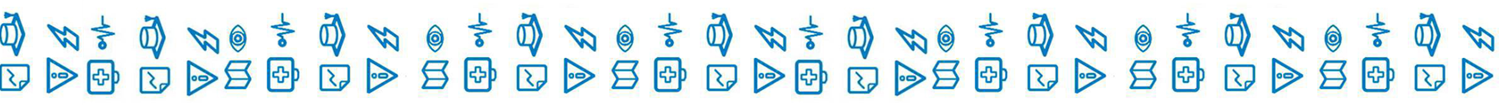 Информация о развитии рынка трудаЛенинградской области В январе 2021 года удалось обеспечить не только стабильность в развитии рынка труда Ленинградской области, но и снижение регистрируемой безработицы.                      К концу месяца наблюдалось: сокращение численности безработных граждан, зарегистрированных в службе занятости, уровня регистрируемой безработицы при росте спроса на рабочую силу.Гражданами, обратившимися в службу занятости населения в январе                2021 года, подано 4879 заявлений о предоставлении государственных услуг (далее – госуслуга) (таблица 1).Обратились за госуслугой по: - содействию в поиске подходящей работы – 3023 человека (почти каждый второй, из числа граждан, подавших заявление о предоставлении госуслуг); - профессиональной ориентации – 1016 человек.Безработными признаны 1365 человек (таблица 4), которым назначена социальная выплата в виде пособия по безработице (таблица 5).В течение января с регистрационного учета сняты по различным причинам              5176 человек, из числа граждан, обратившихся в целях поиска подходящей работы, в т.ч. 4184 безработных гражданина. При содействии службы занятости населения в январе: - трудоустроено на все виды работ 1023 человека, из них: 934 человека (91,3%) безработные граждане, 89 человек (8,7%) ищущие работу граждане, в том числе                 в период до признания их безработными, т.е. в течение нескольких дней (таблица 6); - приступили к профессиональному обучению 143 безработных гражданина.Спрос на рабочую силуНа 1 февраля 2021 года текущий спрос на рабочую силу составил 22185 единиц, что на 100 вакансий больше, чем в начале января 2021 года.Вакансии распределились следующим образом: от 197 единиц                               (0,9% от текущего спроса на рабочую силу) в Бокситогорском муниципальном районе до 5032 единиц (22,7%) во Кингисеппском муниципальном районе. В экономике региона сохранялась высокая потребность в рабочих кадрах. Для трудоустройства рабочих в начале февраля 2021 года предлагались 15910 вакансий (71,7%), для инженерно-технических работников и служащих – 6275 вакансий (28,3%).Наибольшую потребность в кадрах испытывала сфера «строительство» – 5261 вакансия (23,7% от общего числа вакансий – 22185 единиц), далее по видам экономической деятельности: обрабатывающие производства – 4659 вакансий (21%);государственное управление и обеспечение военной безопасности; социальное обеспечение – 2922 вакансии (13,2%);транспортировка и хранение – 1643 вакансии (7,4%);сельское, лесное хозяйство, охота, рыболовство и рыбоводство – 1263 вакансии (5,7%);деятельность в области здравоохранения и социальных услуг – 1189 вакансий (5,4%);торговля оптовая и розничная; ремонт автотранспортных средств 
и мотоциклов – 1062 вакансии (4,8%);образование – 878 вакансий (4%);деятельность гостиниц и предприятий общественного питания – 570 вакансий (2,6%);водоснабжение; водоотведение, организация сбора и утилизации отходов, деятельность по ликвидации загрязнений – 435 вакансий (2%);деятельность административная и сопутствующие дополнительные услуги – 412 вакансий (1,9%);обеспечение электрической энергией, газом и паром; кондиционирование воздуха – 404 вакансии (1,8%);деятельность по операциям с недвижимым имуществом – 329 вакансий                  (1,5%); добыча полезных ископаемых – 320 вакансий (1,4%);деятельность профессиональная, научная и техническая – 259 вакансий (1,2%);предоставление прочих видов услуг – 188 вакансий (0,8%);деятельность финансовая и страховая – 186 вакансий (0,8%) и т.д.Текущий спрос на рабочую силу по сравнению с началом января увеличился             в следующих сферах:строительство – на 152 единицы;транспортировка и хранение – на 115 единиц;обрабатывающие производства – на 107 единиц;государственное управление и обеспечение военной безопасности; социальное обеспечение – на 77 единиц;образование – на 67 единиц;предоставление прочих видов услуг – на 45 единиц;водоснабжение; водоотведение, организация сбора и утилизации отходов, деятельность по ликвидации загрязнений – на 30 единиц;добыча полезных ископаемых – на 16 единиц.Спрос на рабочую силу по сравнению с началом января текущего года сократился в следующих сферах деятельности:сельское, лесное хозяйство, охота, рыболовство и рыбоводство – 
на 120 единиц;деятельность административная и сопутствующие дополнительные услуги – на 107 единиц;торговля оптовая и розничная; ремонт автотранспортных средств                                      и мотоциклов – на 93 единицы;деятельность гостиниц и предприятий общественного питания –                                  на 44 единицы; деятельность в области здравоохранения и социальных услуг – на 38 единиц.деятельность в области информации и связи – на 36 единиц;обеспечение электрической энергией, газом и паром; кондиционирование воздуха – на 28 единиц;деятельность финансовая и страховая – на 23 единицы;деятельность в области культуры, спорта, организации досуга и развлечений – на 9 единиц;деятельность по операциям с недвижимым имуществом – на 7 единиц; деятельность профессиональная, научная и техническая – на 5 единиц.По 20 наименованиям наиболее востребованных рабочих профессий заявлено 8550 вакансий (38,5% от текущего спроса на рабочую силу). Предложение рабочей силы по этой группе профессий в 1,7 раз меньше. По 20 наименованиям наиболее востребованных должностей инженерно-технических работников и служащих заявлено 3900 вакансий (17,6% от текущего спроса на рабочую силу). Предложение рабочей силы по этой группе профессий                        в 1,3 раза больше.Сохранялся высокий спрос на неквалифицированных работников. 
По 20 наименованиям наиболее востребованных профессий этой группы заявлено 3533 вакансии (16% от текущего спроса на рабочую силу). Предложение рабочей силы по этой группе профессий в 1,6 раз меньше.На 1 февраля 2021 года напряженность на рынке труда в среднем 
по Ленинградской области составила 1,4 незанятых граждан на одну вакансию (таблица 3). Численность безработных гражданВ январе 2021 года безработными признаны 1365 человек, что на 367 человек больше, чем в январе 2020 года.К началу февраля 2021 года (по отношению к началу января 2021 года) число безработных граждан сократилось во всех муниципальных районах                                   и в Сосновоборском городском округе.В моногородах численность безработных граждан сократилась в г. Пикалево – до 191 человека (на 1 человек); г. Сланцы – до 352 человек (на 57 человек),                       в г. Сясьстрой – до 75 человек (на 25 человек) (таблица 4.1).Состав безработных гражданВ общей численности безработных граждан, состоявших на учете в службе занятости населения, в начале февраля 2021 года (27384 человека):осуществлявших трудовую деятельность – 21616 человек (78,9%), из них:
по причинам прекращения трудовой деятельности:уволенные по собственному желанию – 14482 человека (67%);уволенные по соглашению сторон – 1874 человека (8,7%);уволенные в связи с ликвидацией организации, либо прекращением деятельности индивидуальным предпринимателем – 1029 человек (4,8%);уволенные с государственной службы – 158 человек (0,7%).Из 27384 безработных гражданина:по возрасту:16-17 лет – 47 человек (0,2%);18-19 лет – 311 человек (1,1%);20-24 года – 2084 человека (7,6%);25-29 лет – 3606 человек (13,2%);30-49 лет – 16941 человек (61,9%);50 лет и старше – 4395 человек (1,6%);по образованию:высшее образование – 4954 человека (18,1%);среднее проф. образование – 6023 человека (22%);	среднее общее образование – 6969 человека (25,4%);основное общее образование – 5751 человек (21%);не имеющие основного общего образования – 3687 человек (13,5%);по отдельным категориям граждан:родителей, имеющих несовершеннолетних детей, всего – 12309 человек (44,9%);инвалидов – 715 человек (2,6%);граждан предпенсионного возраста – 2107 человек (7,7%);граждан, стремящихся возобновить трудовую деятельность после длительного перерыва (более одного года), – 3179 человек (11,6%);граждан, впервые ищущих работу (ранее не работавших), – 5768 человек (21,1%).Уровень регистрируемой безработицыНа 1 февраля 2021 года уровень регистрируемой безработицы                                    в Ленинградской области имел значение 2,56% (справочно: в начале января                  2021 года – 2,89) (таблица 4).При среднеобластном уровне регистрируемой безработицы в начале февраля             2021 года – 2,56%, по территориям этот показатель имел значение: от 0,85% 
в Подпорожском муниципальном районе до 4,59% во Всеволожском  муниципальном районе. В 4 муниципальных районах Ленинградской области уровень регистрируемой безработицы несколько выше среднеобластного значения.По сравнению с началом января 2021 года уровень регистрируемой безработицы сократился во муниципальных районах муниципальных районах                     и Сосновоборском городском округе.Социальное партнерство в сфере трудаНа 1 февраля 2021 года в Ленинградской области действовали                                 1051 уведомительно зарегистрированных коллективных договора, которыми охвачено 185,1 тыс. работающих граждан.Государственное управление охраной трудаВ январе 2021 года представители комитета приняли участие в работе комиссий по расследованию несчастных случаев в 2 организациях Ленинградской области, из них: со смертельным исходом – в одной организации, с тяжелым исходом – в одной организации.Справочно:По данным Петростата, в среднем за январь-декабрь 2020 года,                                     в Ленинградской области уровень безработицы (по методологии МОТ) – 5,3%, численность безработных – 51,9 тыс. человек.Средняя заработная плата по Ленинградской области в ноябре 2020 года              (по последним данным Петростата) – 46563 руб.Средний размер пособия по безработице в январе 2021 года – 5850,57  руб.Величина прожиточного минимума для трудоспособного населения 
за 4 квартал 2020 года – 12231 руб. Размер минимальной заработной платы в Ленинградской области с 1 января 2021 года – 12800 руб.ЧИСЛЕННОСТЬ ГРАЖДАН, ОБРАТИВШИХСЯ ЗА ПРЕДОСТАВЛЕНИЕМ ГОСУДАРСТВЕННЫХ УСЛУГТаблица 1ИНФОРМАЦИЯ ПО МОНОГОРОДАМ ЛЕНИНГРАДСКОЙ ОБЛАСТИТаблица 4.1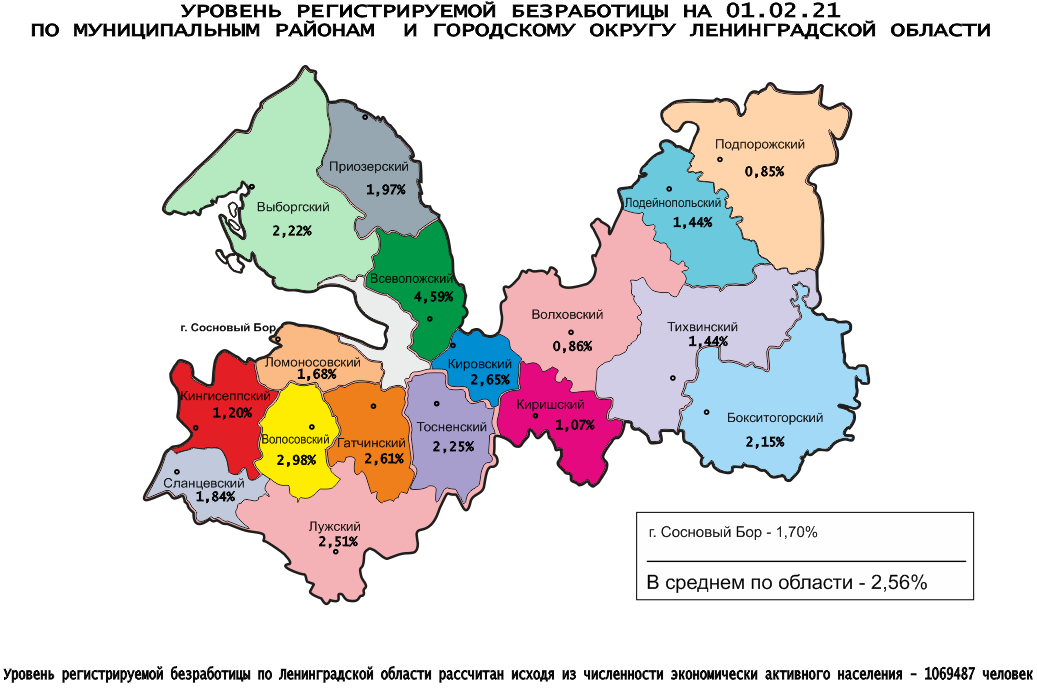 Комитет по труду и занятости населения Ленинградской области (www.job.lenobl.ru). Отдел анализа рынка труда, информации и программ занятостиСанкт-Петербург, Трамвайный пр., д.12, корп.2. Телефон: (812) 539-49-11, факс: (812) 539-47-40. Эл. почта: ktzn_lo@lenreg.ru.Общероссийская база вакансий «Работа в России»: https://trudvsem.ru; Роструд: www.rostrud.infoАДМИНИСТРАЦИЯ ЛЕНИНГРАДСКОЙ ОБЛАСТИ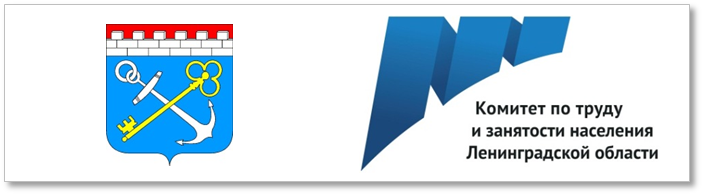 И Н Ф О Р М А Ц И Яо развитии рынка трудаЛенинградской областив январе 2021 года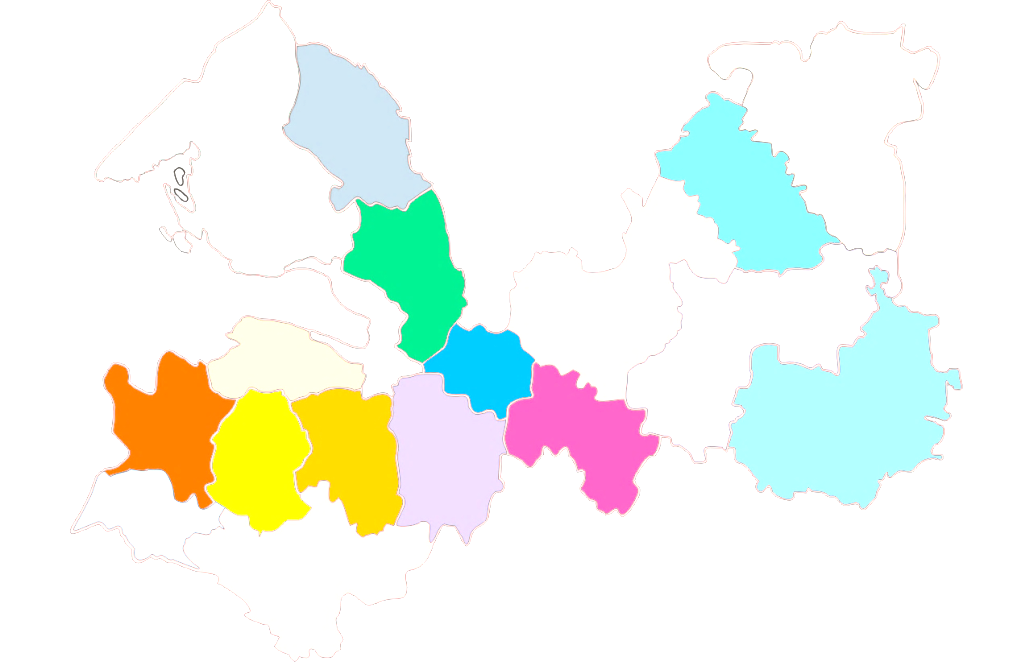 водитель – 1653электрик, электромонтер – 319токарь – 106монтажник – 1227электромонтажник – 310электросварщик – 93слесарь – 1156плотник – 281станочник – 55оператор – 686продавец – 259 стропальщик – 51швея – 656повар – 258каменщик – 39электрогазосварщик – 611тракторист – 176сварщик – 38машинист – 423маляр, штукатур – 153инженер – 806агент – 185воспитатель – 68врач – 473охранник – 169механик – 55военнослужащий – 356полицейский (следователь) – 154инспектор – 54педагог (преподаватель, учитель) – 307фельдшер – 140администратор – 34медицинская сестра – 273бухгалтер – 135технолог – 30мастер – 227техник – 127экономист – 28кассир – 202менеджер – 77рабочие (включая подсобных рабочих, кухонных рабочих, дорожных рабочих, рабочих) – 1464рабочие (включая подсобных рабочих, кухонных рабочих, дорожных рабочих, рабочих) – 1464рабочие (включая подсобных рабочих, кухонных рабочих, дорожных рабочих, рабочих) – 1464уборщик – 590монтер пути – 90сортировщик – 28стрелок – 424мойщик – 79овощевод – 25укладчик (упаковщик) – 199обработчик – 66сторож (вахтер) – 20грузчик – 159животновод – 64санитар – 12кладовщик – 132почтальон – 37дворник – 114горничная – 30Ниже среднеобластного 
(менее 2,56%)Ниже среднеобластного 
(менее 2,56%)Ниже среднеобластного 
(менее 2,56%)Выше среднеобластного (более 2,56%)Выше среднеобластного (более 2,56%)Выше среднеобластного (более 2,56%)№п/пМуниципальныерайоны,городской округУровеньрег. безработицы, %№п/пМуниципальныерайоныУровеньрег. безработицы, %1.Подпорожский 0,851.Гатчинский2,612.Волховский 0,862.Кировский2,653.Киришский 1,073.Волосовский2,984.Кингисеппский 1,204.Всеволожский4,595.Тихвинский 1,446.Лодейнопольский 1,447.Ломоносовский 1,688.Сосновоборский г.о.   1,709.Сланцевский 1,8410.Приозерский 1,9711.Бокситогорский 2,1512.Выборгский 2,2213.Тосненский2,2514.Лужский2,51№МуниципальныеДекабрьДекабрьДекабрьЯнварьЯнварьЯнварьЯнварьп/прайоны, городской округКоличествоОбратились за госуслугой по: Обратились за госуслугой по: КоличествоОбратились за госуслугой по:Обратились за госуслугой по:Обратились за госуслугой по:заявлений граждан о предоставлении госуслуг, (ед.)содействию в поиске подходящей работы, (чел.)профориентации, (чел.)заявлений граждан о предоставлении госуслуг, (ед.)содействию в поиске подходящей работы, (чел.)профориентации, (чел.)гр.4:   гр.1, %АВ12346791.Бокситогорский 1341262119102288,82.Волосовский 331132107196786559,23.Волховский 233142212251232996,64.Всеволожский 248996383099974211940,15.Выборгский 35232213403221396,66.Гатчинский 8604013085253029761,07.Кингисеппский35813422351425665,68.Киришский 2401259627713091115,49.Кировский 174159319714932113,210.Лодейнопольский 7445201325263178,411.Ломоносовский250152721831403173,212.Лужский 40019610237614018794,013.Подпорожский 675451035039153,714.Приозерский 9381087701093,515.Сланцевский 2629842246817293,916.Cосновоборский г.о.21211443118672755,717.Тихвинский 24712721501182660,718.Тосненский 3462245737121557107,219.«ЦОПП «Профстандарт»1692_1692_--0,0Итого по Лен.областиИтого по Лен.области88143595340548793023101655,4ЧИСЛЕННОСТЬ ГРАЖДАН, ОБРАТИВШИХСЯ ЗА СОДЕЙСТВИЕМ В ПОИСКЕ ПОДХОДЯЩЕЙ РАБОТЫ, 
ТЕКУЩИЙ СПРОС НА РАБОЧУЮ СИЛУЧИСЛЕННОСТЬ ГРАЖДАН, ОБРАТИВШИХСЯ ЗА СОДЕЙСТВИЕМ В ПОИСКЕ ПОДХОДЯЩЕЙ РАБОТЫ, 
ТЕКУЩИЙ СПРОС НА РАБОЧУЮ СИЛУЧИСЛЕННОСТЬ ГРАЖДАН, ОБРАТИВШИХСЯ ЗА СОДЕЙСТВИЕМ В ПОИСКЕ ПОДХОДЯЩЕЙ РАБОТЫ, 
ТЕКУЩИЙ СПРОС НА РАБОЧУЮ СИЛУЧИСЛЕННОСТЬ ГРАЖДАН, ОБРАТИВШИХСЯ ЗА СОДЕЙСТВИЕМ В ПОИСКЕ ПОДХОДЯЩЕЙ РАБОТЫ, 
ТЕКУЩИЙ СПРОС НА РАБОЧУЮ СИЛУЧИСЛЕННОСТЬ ГРАЖДАН, ОБРАТИВШИХСЯ ЗА СОДЕЙСТВИЕМ В ПОИСКЕ ПОДХОДЯЩЕЙ РАБОТЫ, 
ТЕКУЩИЙ СПРОС НА РАБОЧУЮ СИЛУЧИСЛЕННОСТЬ ГРАЖДАН, ОБРАТИВШИХСЯ ЗА СОДЕЙСТВИЕМ В ПОИСКЕ ПОДХОДЯЩЕЙ РАБОТЫ, 
ТЕКУЩИЙ СПРОС НА РАБОЧУЮ СИЛУЧИСЛЕННОСТЬ ГРАЖДАН, ОБРАТИВШИХСЯ ЗА СОДЕЙСТВИЕМ В ПОИСКЕ ПОДХОДЯЩЕЙ РАБОТЫ, 
ТЕКУЩИЙ СПРОС НА РАБОЧУЮ СИЛУЧИСЛЕННОСТЬ ГРАЖДАН, ОБРАТИВШИХСЯ ЗА СОДЕЙСТВИЕМ В ПОИСКЕ ПОДХОДЯЩЕЙ РАБОТЫ, 
ТЕКУЩИЙ СПРОС НА РАБОЧУЮ СИЛУЧИСЛЕННОСТЬ ГРАЖДАН, ОБРАТИВШИХСЯ ЗА СОДЕЙСТВИЕМ В ПОИСКЕ ПОДХОДЯЩЕЙ РАБОТЫ, 
ТЕКУЩИЙ СПРОС НА РАБОЧУЮ СИЛУЧИСЛЕННОСТЬ ГРАЖДАН, ОБРАТИВШИХСЯ ЗА СОДЕЙСТВИЕМ В ПОИСКЕ ПОДХОДЯЩЕЙ РАБОТЫ, 
ТЕКУЩИЙ СПРОС НА РАБОЧУЮ СИЛУЧИСЛЕННОСТЬ ГРАЖДАН, ОБРАТИВШИХСЯ ЗА СОДЕЙСТВИЕМ В ПОИСКЕ ПОДХОДЯЩЕЙ РАБОТЫ, 
ТЕКУЩИЙ СПРОС НА РАБОЧУЮ СИЛУЧИСЛЕННОСТЬ ГРАЖДАН, ОБРАТИВШИХСЯ ЗА СОДЕЙСТВИЕМ В ПОИСКЕ ПОДХОДЯЩЕЙ РАБОТЫ, 
ТЕКУЩИЙ СПРОС НА РАБОЧУЮ СИЛУЧИСЛЕННОСТЬ ГРАЖДАН, ОБРАТИВШИХСЯ ЗА СОДЕЙСТВИЕМ В ПОИСКЕ ПОДХОДЯЩЕЙ РАБОТЫ, 
ТЕКУЩИЙ СПРОС НА РАБОЧУЮ СИЛУЧИСЛЕННОСТЬ ГРАЖДАН, ОБРАТИВШИХСЯ ЗА СОДЕЙСТВИЕМ В ПОИСКЕ ПОДХОДЯЩЕЙ РАБОТЫ, 
ТЕКУЩИЙ СПРОС НА РАБОЧУЮ СИЛУЧИСЛЕННОСТЬ ГРАЖДАН, ОБРАТИВШИХСЯ ЗА СОДЕЙСТВИЕМ В ПОИСКЕ ПОДХОДЯЩЕЙ РАБОТЫ, 
ТЕКУЩИЙ СПРОС НА РАБОЧУЮ СИЛУЧИСЛЕННОСТЬ ГРАЖДАН, ОБРАТИВШИХСЯ ЗА СОДЕЙСТВИЕМ В ПОИСКЕ ПОДХОДЯЩЕЙ РАБОТЫ, 
ТЕКУЩИЙ СПРОС НА РАБОЧУЮ СИЛУЧИСЛЕННОСТЬ ГРАЖДАН, ОБРАТИВШИХСЯ ЗА СОДЕЙСТВИЕМ В ПОИСКЕ ПОДХОДЯЩЕЙ РАБОТЫ, 
ТЕКУЩИЙ СПРОС НА РАБОЧУЮ СИЛУЧИСЛЕННОСТЬ ГРАЖДАН, ОБРАТИВШИХСЯ ЗА СОДЕЙСТВИЕМ В ПОИСКЕ ПОДХОДЯЩЕЙ РАБОТЫ, 
ТЕКУЩИЙ СПРОС НА РАБОЧУЮ СИЛУЧИСЛЕННОСТЬ ГРАЖДАН, ОБРАТИВШИХСЯ ЗА СОДЕЙСТВИЕМ В ПОИСКЕ ПОДХОДЯЩЕЙ РАБОТЫ, 
ТЕКУЩИЙ СПРОС НА РАБОЧУЮ СИЛУЧИСЛЕННОСТЬ ГРАЖДАН, ОБРАТИВШИХСЯ ЗА СОДЕЙСТВИЕМ В ПОИСКЕ ПОДХОДЯЩЕЙ РАБОТЫ, 
ТЕКУЩИЙ СПРОС НА РАБОЧУЮ СИЛУЧИСЛЕННОСТЬ ГРАЖДАН, ОБРАТИВШИХСЯ ЗА СОДЕЙСТВИЕМ В ПОИСКЕ ПОДХОДЯЩЕЙ РАБОТЫ, 
ТЕКУЩИЙ СПРОС НА РАБОЧУЮ СИЛУЧИСЛЕННОСТЬ ГРАЖДАН, ОБРАТИВШИХСЯ ЗА СОДЕЙСТВИЕМ В ПОИСКЕ ПОДХОДЯЩЕЙ РАБОТЫ, 
ТЕКУЩИЙ СПРОС НА РАБОЧУЮ СИЛУЧИСЛЕННОСТЬ ГРАЖДАН, ОБРАТИВШИХСЯ ЗА СОДЕЙСТВИЕМ В ПОИСКЕ ПОДХОДЯЩЕЙ РАБОТЫ, 
ТЕКУЩИЙ СПРОС НА РАБОЧУЮ СИЛУЧИСЛЕННОСТЬ ГРАЖДАН, ОБРАТИВШИХСЯ ЗА СОДЕЙСТВИЕМ В ПОИСКЕ ПОДХОДЯЩЕЙ РАБОТЫ, 
ТЕКУЩИЙ СПРОС НА РАБОЧУЮ СИЛУЧИСЛЕННОСТЬ ГРАЖДАН, ОБРАТИВШИХСЯ ЗА СОДЕЙСТВИЕМ В ПОИСКЕ ПОДХОДЯЩЕЙ РАБОТЫ, 
ТЕКУЩИЙ СПРОС НА РАБОЧУЮ СИЛУЧИСЛЕННОСТЬ ГРАЖДАН, ОБРАТИВШИХСЯ ЗА СОДЕЙСТВИЕМ В ПОИСКЕ ПОДХОДЯЩЕЙ РАБОТЫ, 
ТЕКУЩИЙ СПРОС НА РАБОЧУЮ СИЛУЧИСЛЕННОСТЬ ГРАЖДАН, ОБРАТИВШИХСЯ ЗА СОДЕЙСТВИЕМ В ПОИСКЕ ПОДХОДЯЩЕЙ РАБОТЫ, 
ТЕКУЩИЙ СПРОС НА РАБОЧУЮ СИЛУЧИСЛЕННОСТЬ ГРАЖДАН, ОБРАТИВШИХСЯ ЗА СОДЕЙСТВИЕМ В ПОИСКЕ ПОДХОДЯЩЕЙ РАБОТЫ, 
ТЕКУЩИЙ СПРОС НА РАБОЧУЮ СИЛУЧИСЛЕННОСТЬ ГРАЖДАН, ОБРАТИВШИХСЯ ЗА СОДЕЙСТВИЕМ В ПОИСКЕ ПОДХОДЯЩЕЙ РАБОТЫ, 
ТЕКУЩИЙ СПРОС НА РАБОЧУЮ СИЛУЧИСЛЕННОСТЬ ГРАЖДАН, ОБРАТИВШИХСЯ ЗА СОДЕЙСТВИЕМ В ПОИСКЕ ПОДХОДЯЩЕЙ РАБОТЫ, 
ТЕКУЩИЙ СПРОС НА РАБОЧУЮ СИЛУТаблица 2Таблица 2Таблица 2Таблица 2Таблица 2Таблица 2Таблица 2Таблица 2Таблица 2№МуниципальныеЧисленность граждан, обратившихся за содействием в поиске подходящей работы:Численность граждан, обратившихся за содействием в поиске подходящей работы:Численность граждан, обратившихся за содействием в поиске подходящей работы:Численность граждан, обратившихся за содействием в поиске подходящей работы:Численность граждан, обратившихся за содействием в поиске подходящей работы:Численность граждан, обратившихся за содействием в поиске подходящей работы:Численность граждан, обратившихся за содействием в поиске подходящей работы:Численность граждан, обратившихся за содействием в поиске подходящей работы:Численность граждан, обратившихся за содействием в поиске подходящей работы:Численность граждан, обратившихся за содействием в поиске подходящей работы:Численность граждан, обратившихся за содействием в поиске подходящей работы:Численность граждан, обратившихся за содействием в поиске подходящей работы:Численность граждан, обратившихся за содействием в поиске подходящей работы:Численность граждан, обратившихся за содействием в поиске подходящей работы:Численность граждан, обратившихся за содействием в поиске подходящей работы:Численность граждан, обратившихся за содействием в поиске подходящей работы:Численность граждан, обратившихся за содействием в поиске подходящей работы:Численность граждан, обратившихся за содействием в поиске подходящей работы:Численность граждан, обратившихся за содействием в поиске подходящей работы:Текущий спрос на рабочуюТекущий спрос на рабочуюТекущий спрос на рабочуюТекущий спрос на рабочуюТекущий спрос на рабочуюТекущий спрос на рабочуюТекущий спрос на рабочуюТекущий спрос на рабочуюТекущий спрос на рабочуюп/прайоны, городской округ Поставлено на учет, (чел.)Поставлено на учет, (чел.)Поставлено на учет, (чел.)Поставлено на учет, (чел.)Поставлено на учет, (чел.)Поставлено на учет, (чел.)Поставлено на учет, (чел.)Поставлено на учет, (чел.)Поставлено на учет, (чел.)Состоит на учете, (чел.)Состоит на учете, (чел.)Состоит на учете, (чел.)Состоит на учете, (чел.)Состоит на учете, (чел.)Состоит на учете, (чел.)Состоит на учете, (чел.)Состоит на учете, (чел.)Состоит на учете, (чел.)Состоит на учете, (чел.)силу (вакансии), (ед.)силу (вакансии), (ед.)силу (вакансии), (ед.)силу (вакансии), (ед.)силу (вакансии), (ед.)силу (вакансии), (ед.)силу (вакансии), (ед.)силу (вакансии), (ед.)силу (вакансии), (ед.)декабрьдекабрьдекабрьянварьянварьянварьгр.2:гр.1,%гр.2:гр.1,%гр.2:гр.1,%01.01.202101.01.202101.01.202101.01.202101.02.202101.02.202101.02.202101.02.2021гр.5:гр.4,%гр.5:гр.4,%01.01.202101.01.202101.01.202101.02.202101.02.202101.02.2021гр.8:гр.7,%гр.8:гр.7,%гр.8:гр.7,%АB11122233344445555667778889991.Бокситогорский 12612612610210210281,081,081,066966966966965665665665698,198,128728728719719719768,668,62.Волосовский 13213213278787859,159,159,194994994994982882882882887,287,2781781781845845845108,2108,23.Волховский 14214214212312312386,686,686,666566566566564664664664697,197,1740740740804804804108,6108,64.Всеволожский 96396396374274274277,177,177,1125271252712527125271247512475124751247599,699,6263526352635269026902690102,1102,15.Выборгский 322322322322322322100,0100,0100,02765276527652765256125612561256192,692,612591259125911151115111588,688,66.Гатчинский 40140140130230230275,375,375,34124412441244124408140814081408199,099,014811481148114081408140895,195,17.Кингисеппский 134134134142142142106,0106,0106,069369369369365165165165193,993,9491649164916503250325032102,4102,48.Киришский 125125125130130130104,0104,0104,058358358358350550550550586,686,6559559559584584584104,5104,59.Кировский 15915915914914914993,793,793,717571757175717571770177017701770100,7100,7119811981198127412741274106,3106,310.Лодейнопольский 454545525252115,6115,6115,638038038038027227227227271,671,629529529528928928998,098,011.Ломоносовский15215215214014014092,192,192,1135013501350135085885885885863,663,6219621962196221422142214100,8100,812.Лужский 19619619614014014071,471,471,41114111411141114104510451045104593,893,885485485482082082096,096,013.Подпорожский 54545450505092,692,692,620720720720718318318318388,488,426826826825825825896,396,314.Приозерский 81818170707086,486,486,492492492492472072072072077,977,967067067057357357385,585,515.Сланцевский 98989881818182,782,782,752252252252249649649649695,095,0276276276317317317114,9114,916.Cосновоборский г.о.11411411467676758,858,858,873773773773769369369369394,094,017541754175417221722172298,298,217.Тихвинский 12712712711811811892,992,992,977177177177166866866866886,686,673973973973173173198,998,918.Тосненский 22422422421521521596,096,096,02550255025502550208120812081208181,681,6117711771177131213121312111,5111,5Итого по Ленинградской областиИтого по Ленинградской области35953595359530233023302384,184,184,1332873328733287332873118931189311893118993,793,7220852208522085221852218522185100,5100,5КОЛИЧЕСТВО ПРЕДПРИЯТИЙ И ДВИЖЕНИЕ ЗАЯВЛЕННЫХ ИМИ ВАКАНСИЙ В МУНИЦИПАЛЬНЫХ РАЙОНАХ И ГОРОДСКОМ ОКРУГЕ  ЛЕНИНГРАДСКОЙ ОБЛАСТИ Таблица 3КОЛИЧЕСТВО ПРЕДПРИЯТИЙ И ДВИЖЕНИЕ ЗАЯВЛЕННЫХ ИМИ ВАКАНСИЙ В МУНИЦИПАЛЬНЫХ РАЙОНАХ И ГОРОДСКОМ ОКРУГЕ  ЛЕНИНГРАДСКОЙ ОБЛАСТИ Таблица 3КОЛИЧЕСТВО ПРЕДПРИЯТИЙ И ДВИЖЕНИЕ ЗАЯВЛЕННЫХ ИМИ ВАКАНСИЙ В МУНИЦИПАЛЬНЫХ РАЙОНАХ И ГОРОДСКОМ ОКРУГЕ  ЛЕНИНГРАДСКОЙ ОБЛАСТИ Таблица 3КОЛИЧЕСТВО ПРЕДПРИЯТИЙ И ДВИЖЕНИЕ ЗАЯВЛЕННЫХ ИМИ ВАКАНСИЙ В МУНИЦИПАЛЬНЫХ РАЙОНАХ И ГОРОДСКОМ ОКРУГЕ  ЛЕНИНГРАДСКОЙ ОБЛАСТИ Таблица 3КОЛИЧЕСТВО ПРЕДПРИЯТИЙ И ДВИЖЕНИЕ ЗАЯВЛЕННЫХ ИМИ ВАКАНСИЙ В МУНИЦИПАЛЬНЫХ РАЙОНАХ И ГОРОДСКОМ ОКРУГЕ  ЛЕНИНГРАДСКОЙ ОБЛАСТИ Таблица 3КОЛИЧЕСТВО ПРЕДПРИЯТИЙ И ДВИЖЕНИЕ ЗАЯВЛЕННЫХ ИМИ ВАКАНСИЙ В МУНИЦИПАЛЬНЫХ РАЙОНАХ И ГОРОДСКОМ ОКРУГЕ  ЛЕНИНГРАДСКОЙ ОБЛАСТИ Таблица 3КОЛИЧЕСТВО ПРЕДПРИЯТИЙ И ДВИЖЕНИЕ ЗАЯВЛЕННЫХ ИМИ ВАКАНСИЙ В МУНИЦИПАЛЬНЫХ РАЙОНАХ И ГОРОДСКОМ ОКРУГЕ  ЛЕНИНГРАДСКОЙ ОБЛАСТИ Таблица 3КОЛИЧЕСТВО ПРЕДПРИЯТИЙ И ДВИЖЕНИЕ ЗАЯВЛЕННЫХ ИМИ ВАКАНСИЙ В МУНИЦИПАЛЬНЫХ РАЙОНАХ И ГОРОДСКОМ ОКРУГЕ  ЛЕНИНГРАДСКОЙ ОБЛАСТИ Таблица 3КОЛИЧЕСТВО ПРЕДПРИЯТИЙ И ДВИЖЕНИЕ ЗАЯВЛЕННЫХ ИМИ ВАКАНСИЙ В МУНИЦИПАЛЬНЫХ РАЙОНАХ И ГОРОДСКОМ ОКРУГЕ  ЛЕНИНГРАДСКОЙ ОБЛАСТИ Таблица 3КОЛИЧЕСТВО ПРЕДПРИЯТИЙ И ДВИЖЕНИЕ ЗАЯВЛЕННЫХ ИМИ ВАКАНСИЙ В МУНИЦИПАЛЬНЫХ РАЙОНАХ И ГОРОДСКОМ ОКРУГЕ  ЛЕНИНГРАДСКОЙ ОБЛАСТИ Таблица 3КОЛИЧЕСТВО ПРЕДПРИЯТИЙ И ДВИЖЕНИЕ ЗАЯВЛЕННЫХ ИМИ ВАКАНСИЙ В МУНИЦИПАЛЬНЫХ РАЙОНАХ И ГОРОДСКОМ ОКРУГЕ  ЛЕНИНГРАДСКОЙ ОБЛАСТИ Таблица 3КОЛИЧЕСТВО ПРЕДПРИЯТИЙ И ДВИЖЕНИЕ ЗАЯВЛЕННЫХ ИМИ ВАКАНСИЙ В МУНИЦИПАЛЬНЫХ РАЙОНАХ И ГОРОДСКОМ ОКРУГЕ  ЛЕНИНГРАДСКОЙ ОБЛАСТИ Таблица 3КОЛИЧЕСТВО ПРЕДПРИЯТИЙ И ДВИЖЕНИЕ ЗАЯВЛЕННЫХ ИМИ ВАКАНСИЙ В МУНИЦИПАЛЬНЫХ РАЙОНАХ И ГОРОДСКОМ ОКРУГЕ  ЛЕНИНГРАДСКОЙ ОБЛАСТИ Таблица 3КОЛИЧЕСТВО ПРЕДПРИЯТИЙ И ДВИЖЕНИЕ ЗАЯВЛЕННЫХ ИМИ ВАКАНСИЙ В МУНИЦИПАЛЬНЫХ РАЙОНАХ И ГОРОДСКОМ ОКРУГЕ  ЛЕНИНГРАДСКОЙ ОБЛАСТИ Таблица 3КОЛИЧЕСТВО ПРЕДПРИЯТИЙ И ДВИЖЕНИЕ ЗАЯВЛЕННЫХ ИМИ ВАКАНСИЙ В МУНИЦИПАЛЬНЫХ РАЙОНАХ И ГОРОДСКОМ ОКРУГЕ  ЛЕНИНГРАДСКОЙ ОБЛАСТИ Таблица 3КОЛИЧЕСТВО ПРЕДПРИЯТИЙ И ДВИЖЕНИЕ ЗАЯВЛЕННЫХ ИМИ ВАКАНСИЙ В МУНИЦИПАЛЬНЫХ РАЙОНАХ И ГОРОДСКОМ ОКРУГЕ  ЛЕНИНГРАДСКОЙ ОБЛАСТИ Таблица 3КОЛИЧЕСТВО ПРЕДПРИЯТИЙ И ДВИЖЕНИЕ ЗАЯВЛЕННЫХ ИМИ ВАКАНСИЙ В МУНИЦИПАЛЬНЫХ РАЙОНАХ И ГОРОДСКОМ ОКРУГЕ  ЛЕНИНГРАДСКОЙ ОБЛАСТИ Таблица 3КОЛИЧЕСТВО ПРЕДПРИЯТИЙ И ДВИЖЕНИЕ ЗАЯВЛЕННЫХ ИМИ ВАКАНСИЙ В МУНИЦИПАЛЬНЫХ РАЙОНАХ И ГОРОДСКОМ ОКРУГЕ  ЛЕНИНГРАДСКОЙ ОБЛАСТИ Таблица 3КОЛИЧЕСТВО ПРЕДПРИЯТИЙ И ДВИЖЕНИЕ ЗАЯВЛЕННЫХ ИМИ ВАКАНСИЙ В МУНИЦИПАЛЬНЫХ РАЙОНАХ И ГОРОДСКОМ ОКРУГЕ  ЛЕНИНГРАДСКОЙ ОБЛАСТИ Таблица 3КОЛИЧЕСТВО ПРЕДПРИЯТИЙ И ДВИЖЕНИЕ ЗАЯВЛЕННЫХ ИМИ ВАКАНСИЙ В МУНИЦИПАЛЬНЫХ РАЙОНАХ И ГОРОДСКОМ ОКРУГЕ  ЛЕНИНГРАДСКОЙ ОБЛАСТИ Таблица 3КОЛИЧЕСТВО ПРЕДПРИЯТИЙ И ДВИЖЕНИЕ ЗАЯВЛЕННЫХ ИМИ ВАКАНСИЙ В МУНИЦИПАЛЬНЫХ РАЙОНАХ И ГОРОДСКОМ ОКРУГЕ  ЛЕНИНГРАДСКОЙ ОБЛАСТИ Таблица 3КОЛИЧЕСТВО ПРЕДПРИЯТИЙ И ДВИЖЕНИЕ ЗАЯВЛЕННЫХ ИМИ ВАКАНСИЙ В МУНИЦИПАЛЬНЫХ РАЙОНАХ И ГОРОДСКОМ ОКРУГЕ  ЛЕНИНГРАДСКОЙ ОБЛАСТИ Таблица 3КОЛИЧЕСТВО ПРЕДПРИЯТИЙ И ДВИЖЕНИЕ ЗАЯВЛЕННЫХ ИМИ ВАКАНСИЙ В МУНИЦИПАЛЬНЫХ РАЙОНАХ И ГОРОДСКОМ ОКРУГЕ  ЛЕНИНГРАДСКОЙ ОБЛАСТИ Таблица 3КОЛИЧЕСТВО ПРЕДПРИЯТИЙ И ДВИЖЕНИЕ ЗАЯВЛЕННЫХ ИМИ ВАКАНСИЙ В МУНИЦИПАЛЬНЫХ РАЙОНАХ И ГОРОДСКОМ ОКРУГЕ  ЛЕНИНГРАДСКОЙ ОБЛАСТИ Таблица 3КОЛИЧЕСТВО ПРЕДПРИЯТИЙ И ДВИЖЕНИЕ ЗАЯВЛЕННЫХ ИМИ ВАКАНСИЙ В МУНИЦИПАЛЬНЫХ РАЙОНАХ И ГОРОДСКОМ ОКРУГЕ  ЛЕНИНГРАДСКОЙ ОБЛАСТИ Таблица 3КОЛИЧЕСТВО ПРЕДПРИЯТИЙ И ДВИЖЕНИЕ ЗАЯВЛЕННЫХ ИМИ ВАКАНСИЙ В МУНИЦИПАЛЬНЫХ РАЙОНАХ И ГОРОДСКОМ ОКРУГЕ  ЛЕНИНГРАДСКОЙ ОБЛАСТИ Таблица 3КОЛИЧЕСТВО ПРЕДПРИЯТИЙ И ДВИЖЕНИЕ ЗАЯВЛЕННЫХ ИМИ ВАКАНСИЙ В МУНИЦИПАЛЬНЫХ РАЙОНАХ И ГОРОДСКОМ ОКРУГЕ  ЛЕНИНГРАДСКОЙ ОБЛАСТИ Таблица 3КОЛИЧЕСТВО ПРЕДПРИЯТИЙ И ДВИЖЕНИЕ ЗАЯВЛЕННЫХ ИМИ ВАКАНСИЙ В МУНИЦИПАЛЬНЫХ РАЙОНАХ И ГОРОДСКОМ ОКРУГЕ  ЛЕНИНГРАДСКОЙ ОБЛАСТИ Таблица 3КОЛИЧЕСТВО ПРЕДПРИЯТИЙ И ДВИЖЕНИЕ ЗАЯВЛЕННЫХ ИМИ ВАКАНСИЙ В МУНИЦИПАЛЬНЫХ РАЙОНАХ И ГОРОДСКОМ ОКРУГЕ  ЛЕНИНГРАДСКОЙ ОБЛАСТИ Таблица 3КОЛИЧЕСТВО ПРЕДПРИЯТИЙ И ДВИЖЕНИЕ ЗАЯВЛЕННЫХ ИМИ ВАКАНСИЙ В МУНИЦИПАЛЬНЫХ РАЙОНАХ И ГОРОДСКОМ ОКРУГЕ  ЛЕНИНГРАДСКОЙ ОБЛАСТИ Таблица 3КОЛИЧЕСТВО ПРЕДПРИЯТИЙ И ДВИЖЕНИЕ ЗАЯВЛЕННЫХ ИМИ ВАКАНСИЙ В МУНИЦИПАЛЬНЫХ РАЙОНАХ И ГОРОДСКОМ ОКРУГЕ  ЛЕНИНГРАДСКОЙ ОБЛАСТИ Таблица 3КОЛИЧЕСТВО ПРЕДПРИЯТИЙ И ДВИЖЕНИЕ ЗАЯВЛЕННЫХ ИМИ ВАКАНСИЙ В МУНИЦИПАЛЬНЫХ РАЙОНАХ И ГОРОДСКОМ ОКРУГЕ  ЛЕНИНГРАДСКОЙ ОБЛАСТИ Таблица 3№ п/пМуниципальныерайоны, городской округк-во работодателей,к-во работодателей,количество вакансий,ед.количество вакансий,ед.количество вакансий,ед.количество вакансий,ед.количество вакансий,ед.количество вакансий,ед.кол-во вакансий, срок жизни которыхкол-во вакансий, срок жизни которыхкол-во вакансий, срок жизни которыхкол-во вакансий, срок жизни которыхкол-во вакансий, ед.кол-во вакансий, ед.кол-во вакансий, ед.кол-во вакансий, ед.кол-вовакансий,кол-вовакансий,кол-воспец-тей,кол-воспец-тей,кол-воспец-тей,кол-вовакансий,кол-вовакансий,кол-вовакансий,кол-вовакансий,кол-вовакансий,кол-во незанятых гражданкол-во незанятых гражданкол-во незанятых гражданкол-во незанятых граждан№ п/пМуниципальныерайоны, городской округпредост. вак.,ед.предост. вак.,ед.на
 01.01.21на
 01.01.21на
 01.01.21на 01.02.21на 01.02.21на 01.02.21от 1 дня  до 3-х  м-цевот 1 дня  до 3-х  м-цевболее 3-х м-цевболее 3-х м-цевна раб. проф.на раб. проф.на раб. проф.на долж. служ.по которым указана зарплатапо которым указана зарплатапо кот. даны вакансиипо кот. даны вакансиипо кот. даны вакансиизаявлен.за январьзаявлен.за январьснятых за январьпрошедших за январьпрошедших за январь чел.на 1 вакансию чел.на 1 вакансию чел.на 1 вакансию чел.на 1 вакансиюАВ1122233344556667889991010111212131313131.Бокситогорский 505028728728719719719718918988164164164331971977171711981982884854853,33,33,33,32.Волосовский 70707817817818458458456436432022026896896891568458451471471471881881249699691,01,01,01,03.Волховский 1151157407407408048048043883884164165235235232818048041751751752152151519559550,80,80,80,84.Всеволожский 2742742 6352 6352 6352 6902 6902 6901 0051 0051 6851 6851 9581 9581 9587322 6902 6903303303303953953563 0463 0464,54,54,54,55.Выборгский 1131131 2591 2591 2591 1151 1151 1151 1151 115007257257253901 1151 1152042042045675677111 8261 8262,32,32,32,36.Гатчинский 1521521 4811 4811 4811 4081 4081 4083543541 0541 0541 0561 0561 0563521 4081 4082192192193813814541 8621 8622,92,92,92,97.Кингисеппский 1661664 9164 9164 9165 0325 0325 0327897894 2434 2433 7243 7243 7241 3085 0325 0323033033037297296135 6455 6450,10,10,10,18.Киришский 76765595595595845845843643642202203233233232615845841331331331301301056896890,90,90,90,99.Кировский 1291291 1981 1981 1981 2741 2741 2742912919839839109109103641 2741 2742302302301811811051 3791 3791,41,41,41,410.Лодейнопольский 474729529529528928928983832062061451451451442892891091091095555613503500,90,90,90,911.Ломоносовский 82822 1962 1962 1962 2142 2142 2145145141 7001 7001 8521 8521 8523622 2142 2141801801801241241062 3202 3200,40,40,40,412.Лужский 1141148548548548208208203773774434435235235232978208202362362362062062401 0601 0601,21,21,21,213.Подпорожский 39392682682682582582581371371211211461461461122582588080803535453033030,70,70,70,714.Приозерский 69696706706705735735734084081651653703703702035735731671671671831832808538531,21,21,21,215.Сланцевский 47472762762763173173172952952222234234234833173179494942682682275445441,51,51,51,516.Cосновоборский г.о.1081081 7541 7541 7541 7221 7221 7226486481 0741 0741 1891 1891 1895331 7221 72220320320390901221 8441 8440,40,40,40,417.Тихвинский 94947397397397317317312872874444444494494492827317311961961961111111198508500,90,90,90,918.Тосненский 1781781 1771 1771 1771 3121 3121 3128158154974979309309303821 3121 312258258258233233981 4101 4101,61,61,61,6Итого по Ленинградской областиИтого по Ленинградской области192319232208522085220852218522185221858702870213483134831591015910159106275221852218533353335333542894289420526390263901,41,41,41,41,41,4БЕЗРАБОТНЫЕ, УРОВЕНЬ РЕГИСТРИРУЕМОЙ БЕЗРАБОТИЦЫБЕЗРАБОТНЫЕ, УРОВЕНЬ РЕГИСТРИРУЕМОЙ БЕЗРАБОТИЦЫБЕЗРАБОТНЫЕ, УРОВЕНЬ РЕГИСТРИРУЕМОЙ БЕЗРАБОТИЦЫБЕЗРАБОТНЫЕ, УРОВЕНЬ РЕГИСТРИРУЕМОЙ БЕЗРАБОТИЦЫБЕЗРАБОТНЫЕ, УРОВЕНЬ РЕГИСТРИРУЕМОЙ БЕЗРАБОТИЦЫБЕЗРАБОТНЫЕ, УРОВЕНЬ РЕГИСТРИРУЕМОЙ БЕЗРАБОТИЦЫБЕЗРАБОТНЫЕ, УРОВЕНЬ РЕГИСТРИРУЕМОЙ БЕЗРАБОТИЦЫБЕЗРАБОТНЫЕ, УРОВЕНЬ РЕГИСТРИРУЕМОЙ БЕЗРАБОТИЦЫБЕЗРАБОТНЫЕ, УРОВЕНЬ РЕГИСТРИРУЕМОЙ БЕЗРАБОТИЦЫБЕЗРАБОТНЫЕ, УРОВЕНЬ РЕГИСТРИРУЕМОЙ БЕЗРАБОТИЦЫБЕЗРАБОТНЫЕ, УРОВЕНЬ РЕГИСТРИРУЕМОЙ БЕЗРАБОТИЦЫБЕЗРАБОТНЫЕ, УРОВЕНЬ РЕГИСТРИРУЕМОЙ БЕЗРАБОТИЦЫТаблица 4Таблица 4Таблица 4Таблица 4Таблица 4Таблица 4Таблица 4Таблица 4Таблица 4Таблица 4Таблица 4Таблица 4№МуниципальныеБезработные:Безработные:Безработные:Безработные:Безработные:Безработные:Безработные:Уровень регистрируемой  безработицы, (%)Уровень регистрируемой  безработицы, (%)Уровень регистрируемой  безработицы, (%)п/п районы, городской округПоставлено на учет, (чел.)Поставлено на учет, (чел.)Поставлено на учет, (чел.)Поставлено на учет, (чел.)Состоит на учете, (чел.)Состоит на учете, (чел.)Состоит на учете, (чел.)декабрьянварьгр.2:гр1,%гр.2:гр1,%01.01.202101.02.2021гр.5:гр.4,%01.01.202101.02.2021гр.8-гр.7, п/пАB12334567891.Бокситогорский1534428,865765759891,02,352,15-0,202.Волосовский1402920,792992978184,13,602,98-0,623.Волховский1504630,757957950386,90,980,86-0,134.Всеволожский105939337,111090110901072696,75,394,59-0,805.Выборгский35314942,225482548237693,22,382,22-0,166.Гатчинский37411831,639053905379397,12,672,61-0,057.Кингисеппский934144,156756752592,61,301,20-0,108.Киришский1104944,552952943983,01,291,07-0,229.Кировский1646036,615471547150397,22,732,65-0,0810.Лодейнопольский513466,730530524781,01,781,44-0,3411.Ломоносовский1333929,31290129073857,22,941,68-1,2612.Лужский1745933,91065106592787,02,782,51-0,2813.Подпорожский352468,617517515387,40,970,85-0,1214.Приозерский1034038,880580567684,02,321,97-0,3515.Сланцевский1123531,348148141786,72,111,84-0,2716.Cосновоборский г.о.744054,170070063290,31,881,70-0,1817.Тихвинский1103834,571471458181,41,761,44-0,3218.Тосненский18812767,622832283176977,52,902,25-0,65Итого по Ленинградской областиИтого по Ленинградской области3576136538,230169301692738490,82,892,56-0,33№п/пМоногородаКоличество безработных граждан, чел.Количество безработных граждан, чел.Уровень регистрируемой безработицы, %Уровень регистрируемой безработицы, %Количество вакансий, ед.Количество вакансий, ед.Количество безработных на одну вакансию, чел.Количество безработных на одну вакансию, чел.01.01.202101.02.202101.01.202101.02.202101.01.202101.02.202101.01.202101.02.20211.г. Пикалево2041911,911,801531431,31,32.г. Сланцы4093522,261,942252341,81,53.г. Сясьстрой100751,180,90791071,30,7СОЦИАЛЬНЫЕ ВЫПЛАТЫ В ВИДЕ ПОСОБИЯ ПО БЕЗРАБОТИЦЕСОЦИАЛЬНЫЕ ВЫПЛАТЫ В ВИДЕ ПОСОБИЯ ПО БЕЗРАБОТИЦЕСОЦИАЛЬНЫЕ ВЫПЛАТЫ В ВИДЕ ПОСОБИЯ ПО БЕЗРАБОТИЦЕСОЦИАЛЬНЫЕ ВЫПЛАТЫ В ВИДЕ ПОСОБИЯ ПО БЕЗРАБОТИЦЕСОЦИАЛЬНЫЕ ВЫПЛАТЫ В ВИДЕ ПОСОБИЯ ПО БЕЗРАБОТИЦЕСОЦИАЛЬНЫЕ ВЫПЛАТЫ В ВИДЕ ПОСОБИЯ ПО БЕЗРАБОТИЦЕСОЦИАЛЬНЫЕ ВЫПЛАТЫ В ВИДЕ ПОСОБИЯ ПО БЕЗРАБОТИЦЕСОЦИАЛЬНЫЕ ВЫПЛАТЫ В ВИДЕ ПОСОБИЯ ПО БЕЗРАБОТИЦЕСОЦИАЛЬНЫЕ ВЫПЛАТЫ В ВИДЕ ПОСОБИЯ ПО БЕЗРАБОТИЦЕСОЦИАЛЬНЫЕ ВЫПЛАТЫ В ВИДЕ ПОСОБИЯ ПО БЕЗРАБОТИЦЕТаблица 5Таблица 5Таблица 5№п/пМуниципальныерайоны, городской округНазначены социальные выплаты в виде пособия по безработице, чел.Назначены социальные выплаты в виде пособия по безработице, чел.Назначены социальные выплаты в виде пособия по безработице, чел.Получали социальные выплаты в виде пособия по безработице, чел.Получали социальные выплаты в виде пособия по безработице, чел.Получали социальные выплаты в виде пособия по безработице, чел.Получали социальные выплаты в виде пособия по безработице, чел.Получали социальные выплаты в виде пособия по безработице, чел.Получали социальные выплаты в виде пособия по безработице, чел.декабрьянварьгр.2:гр.1, %01.01.202101.02.202101.02.202101.02.2021гр.5:гр.4, %гр.5:гр.4, %АB1234555661.Бокситогорский 1534428,847439939939984,284,22.Волосовский 1402920,744636336336381,481,43.Волховский 1504630,738234734734790,890,84.Всеволожский 105939337,1372831023102310283,283,25.Выборгский 35314942,2128110981098109885,785,76.Гатчинский 37411831,6147711731173117379,479,47.Кингисеппский 934144,130727227227288,688,68.Киришский 1104944,533729529529587,587,59.Кировский 1646036,660449749749782,382,310.Лодейнопольский 513466,720717217217283,183,111.Ломоносовский 1333929,358644644644676,176,112.Лужский 1745933,964855155155185,085,013.Подпорожский 352468,613711411411483,283,214.Приозерский 1034038,840032132132180,380,315.Сланцевский 1123531,335629729729783,483,416.Cосновоборский г.о.744054,128224424424486,586,517.Тихвинский 1103834,549039239239280,080,018.Тосненский 18812767,695477677677681,381,3Итого по Ленинградской областиИтого по Ленинградской области3576136538,21309610859108591085982,982,9ТРУДОУСТРОЙСТВО ИЩУЩИХ И БЕЗРАБОТНЫХ ГРАЖДАНТРУДОУСТРОЙСТВО ИЩУЩИХ И БЕЗРАБОТНЫХ ГРАЖДАНТРУДОУСТРОЙСТВО ИЩУЩИХ И БЕЗРАБОТНЫХ ГРАЖДАНТРУДОУСТРОЙСТВО ИЩУЩИХ И БЕЗРАБОТНЫХ ГРАЖДАНТРУДОУСТРОЙСТВО ИЩУЩИХ И БЕЗРАБОТНЫХ ГРАЖДАНТРУДОУСТРОЙСТВО ИЩУЩИХ И БЕЗРАБОТНЫХ ГРАЖДАНТРУДОУСТРОЙСТВО ИЩУЩИХ И БЕЗРАБОТНЫХ ГРАЖДАНТРУДОУСТРОЙСТВО ИЩУЩИХ И БЕЗРАБОТНЫХ ГРАЖДАНТРУДОУСТРОЙСТВО ИЩУЩИХ И БЕЗРАБОТНЫХ ГРАЖДАНТРУДОУСТРОЙСТВО ИЩУЩИХ И БЕЗРАБОТНЫХ ГРАЖДАНТРУДОУСТРОЙСТВО ИЩУЩИХ И БЕЗРАБОТНЫХ ГРАЖДАНТаблица 6Таблица 6Таблица 6Таблица 6Таблица 6Таблица 6Таблица 6Таблица 6Таблица 6Таблица 6Таблица 6№МуниципальныеМуниципальныеТрудоустроено:Трудоустроено:Трудоустроено:Трудоустроено:Трудоустроено:Трудоустроено:Трудоустроено:Трудоустроено:п/прайоны, городской округ районы, городской округ всего, чел.всего, чел.всего, чел.всего, чел.в т. ч. безработных, чел.в т. ч. безработных, чел.в т. ч. безработных, чел.в т. ч. безработных, чел.декабрьянварьянварьгр.2:гр.1,%декабрьдекабрьянварьгр.5:гр.4,%АBB122344561.1.Бокситогорский 5151513772,5333535106,12.2.Волосовский 35353545128,6323737115,63.3.Волховский 5959593661,056323257,14.4.Всеволожский 42542542526662,640525425462,75.5.Выборгский 1271271277055,1123616149,66.6.Гатчинский 22022022010748,619710310352,37.7.Кингисеппский 6262625283,961282845,98.8.Киришский 4747472859,645272760,09.9.Кировский 1241241244334,7113404035,410.10.Лодейнопольский 5858582441,457212136,811.11.Ломоносовский 1141141143934,2100323232,012.12.Лужский 5050503876,044363681,813.13.Подпорожский 1919191052,6159960,014.14.Приозерский 7070704564,369363652,215.15.Сланцевский 4545452044,440202050,016.16.Cосновоборский г.о.1621621624829,6374848129,717.17.Тихвинский 6666664365,264434367,218.18.Тосненский 1451451457249,7129727255,8Итого по Ленинградской областиИтого по Ленинградской областиИтого по Ленинградской области187918791879102354,4162093493457,7